Проєкт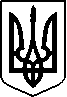 КАБІНЕТ МІНІСТРІВ УКРАЇНИ ПОСТАНОВАвід _______ 2024 р. № ____КиївПро внесення змін до Положення про Міністерство захисту довкілля та природних ресурсів УкраїниКабінет Міністрів України постановляє:1. Внести до Положення про Міністерство захисту довкілля та природних ресурсів України, затвердженого постановою Кабінету Міністрів України
від 25 червня 2020 р. № 614 «Деякі питання Міністерства захисту довкілля та природних ресурсів» (Офіційний вісник України, 2020 р., № 59, ст. 1853;
2021 р., № 17, ст. 676, № 44, ст. 2686, № 68, ст. 4278, № 82, ст. 5264; 2022 р.,
№ 4, ст. 191, № 56, ст. 3321, 2023 р. № 70, ст. 4060, № 103, ст. 6171) зміни, що додаються.2. Ця постанова набирає чинності з дня її офіційного опублікування та вводиться в дію 29 червня 2024 року, крім абзаців сьомого, двадцять шостого-двадцять дев’ятого та тридцять другого підпункту 2 пункту 3 Змін, затверджених цією постановою.Прем’єр-міністр України                              Денис  ШМИГАЛЬ